                         OBEC REŠICE VÁS                                                                         SRDEČNĚ ZVE DNE 2. prosince 2018 na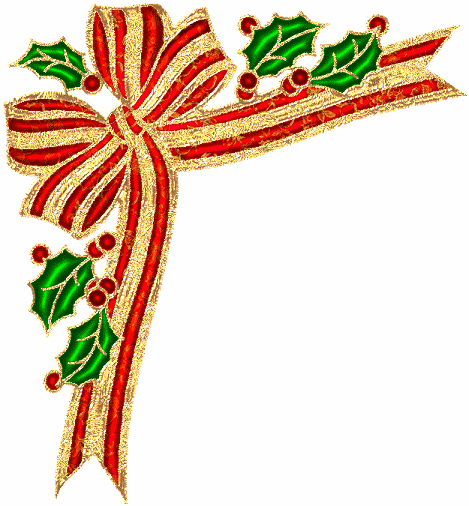 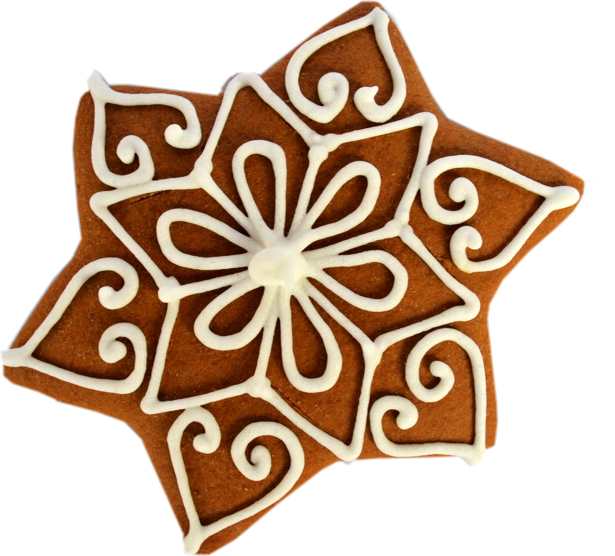 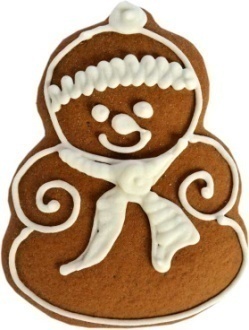          S V Ě C E N Í  B E T L É M UA      V Á N O Č N Í  J A R M A R KSvěcení betlému a rozsvěcování   vánočního stromu  ve 13:30 hodinVánoční jarmark od 14:00 hodin                      Připravili jsme pro Vás :  * voňavý krámek se zdravou výživou *
  * vánoční svíčky, svícny, vánoční ozdoby *
  * ručně šité a háčkované výrobky nejen pro děti *
  * výrobky obyvatel Domova u lesa Tavíkovice *
  * prodej medu *
  * vánoční háčkovaná dekorace *
  * adventní a květinové vazby *
  * výrobky klientů Barevného světa Třebíč *
  * vánoční tvořivá dílna pro děti *
  * ježíškova pošta *Posedět si můžete v naší vánoční kavárně při dobré kávě, svařeném víně, vánočním punči, cukroví. Vše ve Společenském domě A. Opálky v Rešicích.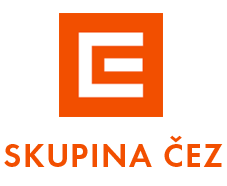 